Часть II. ТЕХНИЧЕСКОЕ ЗАДАНИЕна выполнение работ по капитальному ремонту прилегающей территории многоквартирного жилого дома по улице Никольская №7, №9, №9А в городе ЮгорскеМесто выполнения работ: Ханты-Мансийский автономный округ-Югра, г. Югорск, ул. Никольская №7, №9, №9А.Срок выполнения работ:начало: с даты заключения муниципального контракта;- окончание: 01.09.2021.Начальная (максимальная) цена контракта включает в себя: все расходы Подрядчика, связанные с исполнением обязательств, предусмотренных контрактом, в том числе стоимость производства работ, материалов и оборудования, использования машин и механизмов, с учетом расходов на перевозку, на доставку, погрузо-разгрузочные работы, вывоз мусора, страхование, уплату таможенных пошлин, налогов и других обязательных платежей, а также все прочие расходы, необходимые для выполнения Подрядчиком всех обязательств по контракту, включая НДС либо без НДС.В случае если документация о закупке содержит указания, ссылки на недействующие, утратившие силу нормативные документы, Постановления, приказы, ГОСТы, СНиПы, Своды правил и т.д., следует применять действующие документы, в том числе введенные взамен утратившим силу. В случае если, по какой – либо причине, в том числе, в результате технической ошибки (опечатки), документация о закупке содержит указания, ссылки на несуществующие нормативные документы, Постановления, приказы, ГОСТы, СНиПы, Своды правил и т.д., то руководство такими документами не осуществляется.Объем выполняемых работ:Проектно-сметная документация (Приложение к техническому заданию) предоставляется отдельными файлами в формате PDF, Excel и является неотъемлемой частью документации об аукционе:Проектная документация Раздел 1. «Пояснительная записка»  - 1 файл;Раздел 2. «Проект полосы отвода»  - 1 файл;Раздел 3. «Технологические и конструктивные решения линейного объекта»  - 1 файл;Раздел 4. «Проект организации капитального ремонта»  - 1 файл;Раздел 5. «Проект организации работ по сносу или демонтажу объектов капитального строительства работ»  - 1 файл.Локальный сметный расчет – 1 файл в формате Excel.Требования к сроку и объему предоставления гарантии качества работ:Подрядчик гарантирует:выполнение всех работ в полном объеме и в сроки, определенные условиями контракта;качество выполнения всех работ, соответствующее требованиям технического задания документации об аукционе, действующих норм и технических условий, контракта и целям эксплуатации Объекта;соответствие результатов выполненных работ условиям контракта о качестве в течение всего гарантийного срока;своевременное устранение за счет Подрядчика недостатков и дефектов, выявленных при приемке работ и в период гарантийного срока эксплуатации объекта;бесперебойное функционирование Объекта при его нормальной эксплуатации в течение всего гарантийного срока;соответствие поставленных материалов и оборудования сертификатам качества изготовителя и требованиям контракта.	Гарантии качества  распространяются на все конструктивные элементы и работы, выполненные Подрядчиком по контракту.	Гарантийный срок нормальной эксплуатации Объекта и входящих в него инженерных систем, оборудования, материалов и работ (гарантийный период) устанавливается в размере 36 (тридцати шести) календарных месяцев с даты подписания Муниципальным заказчиком акта приемки результата исполнения муниципального контракта.В случае если гарантийный срок нормальной эксплуатации оборудования, конструкций или иных, входящих в объект элементов, определенный поставщиками соответствующего оборудования (материалов), будет превышать гарантийный срок по объекту в целом, то по ним действуют гарантийные сроки, установленные соответствующими поставщиками.В случае если по тексту настоящей документации об электронном аукционе, включая приложения к документации в виде отдельных документов (файлов) содержатся указания на товарные знаки в отношении товаров, использование которых осуществляется в ходе исполнения контракта, применительно к таким товарным знакам следует читать «или эквивалент».Подрядчик пи установке игрового оборудования МАФ руководствуется и в обязательном порядке исполняет действующие: ГОСТ Р 52169-2012 «Оборудование и покрытия детских игровых площадок. Безопасность конструкции и методы испытаний Общие требования», ГОСТ Р 52301-2013 «Оборудование и покрытия детских игровых площадок. Безопасность при эксплуатации. Общие требования». Подрядчик обязан ообеспечить  выполнение работ в соответствии с техническим регламентом Евразийского экономического союза ТР ЕАЭС 042/2017 «О безопасности оборудования для детских игровых площадок».Оборудование не должны представлять опасность для жизни и здоровья пользователей.Оборудование: детский городок  подлежит обязательному подтверждению соответствия требованиям технического регламента Евразийского экономического союза "О безопасности оборудования для детских игровых площадок" (ТР ЕАЭС 042/2017) в форме сертификации. Легитимность сертификатов проверяется на сайте ФГИС Росаккредитации.Все поставляемые товары должны быть произведены на территории Российской Федерации.Установленное оборудование оформляется актом с указанием перечня оборудования, его основных характеристик и места установки.Условия допуска до монтажа игрового оборудования: проверка паспорта оборудования, сертификатов и осмотр оборудования в разобранном виде (наличие всех соединений, болтов, отсутствия повреждений и т.д.)Паспорт оборудования должен содержать:-наименование и адрес изготовителя оборудования;- реквизиты документа, в соответствии с которым оно произведено;- месяц и год производства;- назначенный срок службы;-основные технические данные и комплектность;-сведения о приемке, упаковке и утилизации;- гарантийные обязательства изготовителя;Сведения о хранении и перевозке;- сведения о консервации и расконсервации оборудования при эксплуатации;-рекомендуемый тип покрытия;- сведения об учете неисправностей и технического обслуживания;- сведения о ремонте, включая перечень деталей и частей оборудования, которые подвержены большим нагрузкам;- срок и случаи замены деталей;- инструкции по монтажу оборудования, его осмотру и проверке перед началом эксплуатации, обслуживанию и ремонту;- правила безопасной эксплуатации оборудования; - сведения о возрастных группах (включая ограничения по весу и росту);- фото, графический рисунок или чертеж общего вида оборудования с указанием основных размеров;- схема сборки оборудования и схема (план) зоны падения.Подрядчик после установки оборудования обязан провести испытание выдерживают ли объекты установленную ГОСТ Р 52169-2012 испытательную нагрузку в течении пяти минут. А также провести испытание на застревание головы, шеи, рук, ног, пальцев, одежды ребенка в отверстиях конструкций. Проверить все отверстия в твердых элементах конструкций.Требования к характеристикам товаров (материалов), предполагаемых к использованию при выполнении работ, установлены в документации об аукционе (требования к применяемым материалам).Требования к применяемым материалам при выполнении работ:№ п/пНаименование товараТехнические показатели Страна происхождения товара1Смеси асфальтобетонные Смеси асфальтобетонные пористые крупнозернистые марка I В соответствии с ГОСТ 9128-2013Российская Федерация2Смеси асфальтобетонные Смеси асфальтобетонные плотные мелкозернистые тип Б марка I В соответствии с ГОСТ 9128-2013Российская Федерация3Камни бортовые Камни бортовые БР 100.30.15, бетон В30 (М400), объем 0,043 м3В соответствии с ГОСТ 6665-91Российская Федерация4Лоток водоотводныйЛоток водоотводный пластиковый, номинальный диаметр отверстий (DN) 100, размер 1000х145х135 мм Российская Федерация5Решетка водоприемнаяРешетка водоприемная для лотка диаметром 100 мм, щелевая, чугунная, размер 500х136х14 ммРоссийская Федерация6ЩебеньЩебень М 800, фракция 20-40 мм, группа 2Российская Федерация7Камни бортовыеКамни бортовые БР 100.20.8, бетон В22,5 (М300), объем 0,016 м3Российская Федерация8Плита перекрытияПлита перекрытия колодца с отверстиями 1,5х1,5 с люкомРоссийская Федерация9Люк чугунныйЛюк чугунный тяжелыйВ соответствии с ГОСТ 3634-2019Российская Федерация10ПрофнастилПрофнастил оцинкованный с покрытием: полиэстер МП20-1100-0,5Российская Федерация11ПрофнастилПрофнастил оцинкованный с покрытием: полиэстер С8-1150-0,5Российская Федерация12Детский городок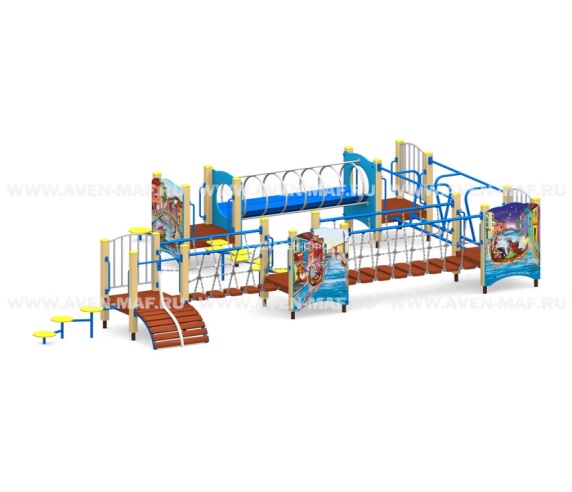 Детский городок изготовлен из безопасных материалов.
Предъявляемые требования:Конструкция прочная, устойчивая, жесткая и неизменяемая. Края и углы закругленные, наличие защиты выступающих концов болтовых соединений, сварные швы гладкие. Размеры поперечного сечения элементов оборудования обеспечивают возможность захвата детской рукой. Подвижные элементы оборудования находятся на безопасном расстоянии от поверхности игровой площадки. Наличие защиты от коррозии и старения, а также от несанкционированного доступа к элементам оборудования, подлежащим периодическому обслуживанию или замене.
Размеры:Длина:7250 ммШирина:5345 ммВысота:1460 ммВозрастная группа:3-6 летРоссийская Федерация13Краска разметочная дорожнаяКласс материала для дорожной разметки по коэффициенту яркости высушенной пленки краски (эмали) -  В6.Плотность не менее 1,5 г/см3. Класс краски (эмали) для дорожной разметки по условной вязкости - УВ2.Класс материала для дорожной разметки краски (эмали) по степени перетира - СП1.Класс материала для дорожной разметки по времени высыхания (отверждения) до степени 3 краски (эмали)- ВВ3.Класс материала для дорожной разметки краски (эмали) по массовой доле нелетучих веществ - НВ2.Класс разметочного материала по адгезии высохшей пленки краски (эмали) - АС2.В соответствии с ГОСТ 32830-2014Российская Федерация14Плитка тротуарная Плитка тротуарная "БРУСЧАТКА", размер 199х99х80 ммРоссийская Федерация